POC Città MetropolitanePOC Città Metropolitane 2014-2020Avviso Pubblico di co-progettazione per l’attivazione di  partenariati per la realizzazione del progetto “Rete delle Biblioteche di Bari”Allegato 1 – Domanda di partecipazioneProgetto POC_BA_I.3.1.nCUP J99J22000960001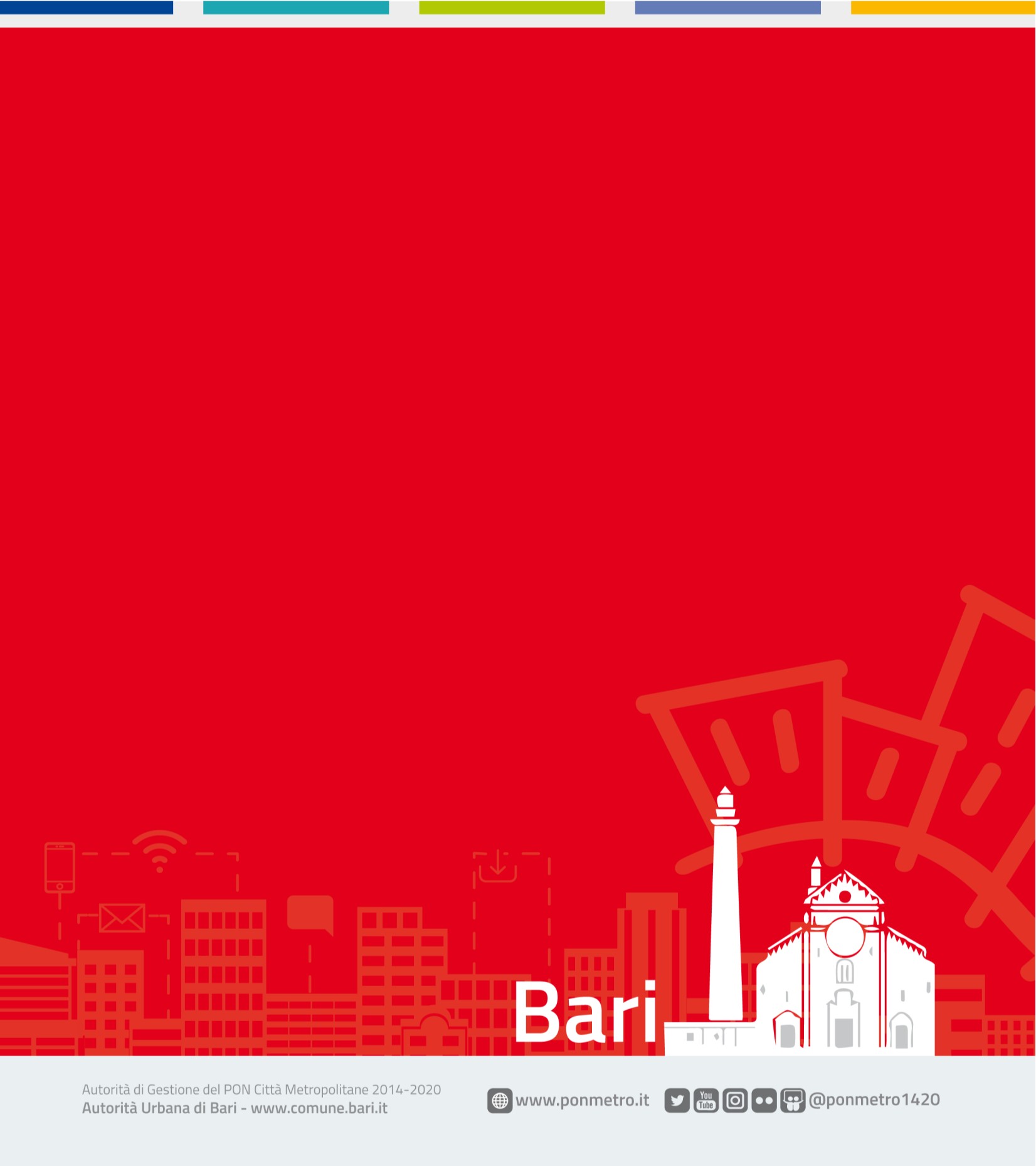 DOMANDA DI PARTECIPAZIONEIl sottoscritto/a __________________________________, nato/a ________________________, il _______________________, residente in  ____________________________________________ (_______) in via/piazza __________________________________, n. ______ CAP ___________, telefono _____________ email __________________________ in qualità di rappresentante legale di:ente proponente in forma singola; ente capofila, in caso di partecipazione in partenariato tra più soggetti;consapevole delle sanzioni penali previste in caso di dichiarazioni non veritiere e di falsità negli atti di cui all'art. 76 del D.P.R. 28 dicembre 2000, n. 445 e della conseguente decadenza dei benefici di cui all'art. 75 del citato decretoCHIEDEdi poter partecipare alla procedura di cui all’avviso pubblico “RETE DELLE BIBLIOTECHE ” con la seguente proposta progettuale: DICHIARA, altresì,- di essere a conoscenza dei contenuti dell’Avviso Pubblico “Rete delle Biblioteche di Bari” nell’ambito del progetto POC_BA_I.3.1.n, a valere su risorse finanziarie del POC METRO 2014 – 2020 e della normativa di riferimento e di accettarli incondizionatamente e integralmente;- di aver effettuato in data ___________ il sopralluogo obbligatorio, ex art. 11, c. 5, dell’avviso pubblico, presso la Biblioteca ____________;ALLEGA, inoltre, la seguente documentazione:- Dichiarazione sostitutiva di atto notorio, attestante il possesso dei requisiti di ammissibilità - Allegato 2 dell’Avviso;- Dichiarazione di impegno a formalizzare la costituzione dell’ATS o ATI - Allegato 3 dell’Avviso (solo in caso di candidature formulate da ATS o ATI da costituirsi);- Atto Costitutivo e Statuto dell’ente capofila o di tutti i partner in caso di costituenda ATS o ATI;- Copia fotostatica documento di identità in corso di validità del sottoscrittore.                  (Luogo, data)                                                                                 (firma leggibile)_____________________________																__________________________                                                      Biblioteca oggetto della proposta progettualeDenominazione:Indirizzo:Titolo della proposta progettualeHashtag della proposta (definirne uno)Durata della proposta (mesi)36 mesiDenominazione del soggetto proponente (in forma singola o capofila dell’ATI o ATS)Natura giuridicaSede legale e indirizzoSede operativa e indirizzo Codice Fiscale /Partita IVATelefonoEmail                                                                       PEC Denominazione del partner (nel caso di raggruppamenti temporanei replicare il box per ogni partner coinvolto)Natura giuridica Sede legale e indirizzoSede operativa e indirizzo Codice Fiscale /Partita IVATelefonoEmail                                                                       PEC 